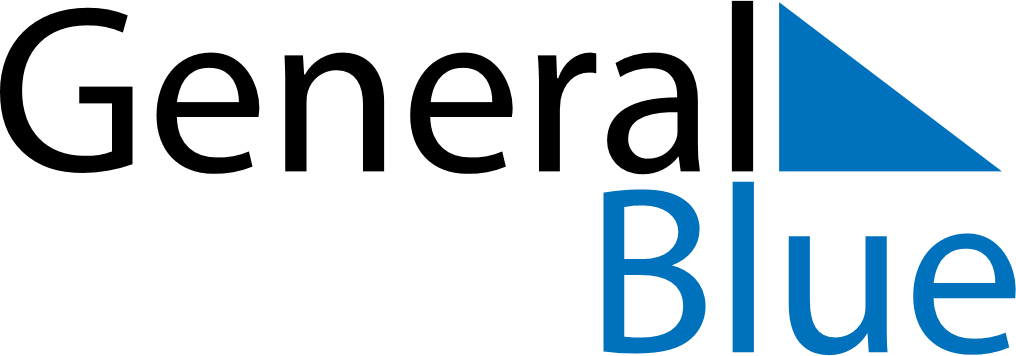 March 2022March 2022March 2022March 2022SwedenSwedenSwedenSundayMondayTuesdayWednesdayThursdayFridayFridaySaturday123445678910111112Vasaloppet13141516171818192021222324252526Marie BebådelsedagMarie Bebådelsedag2728293031